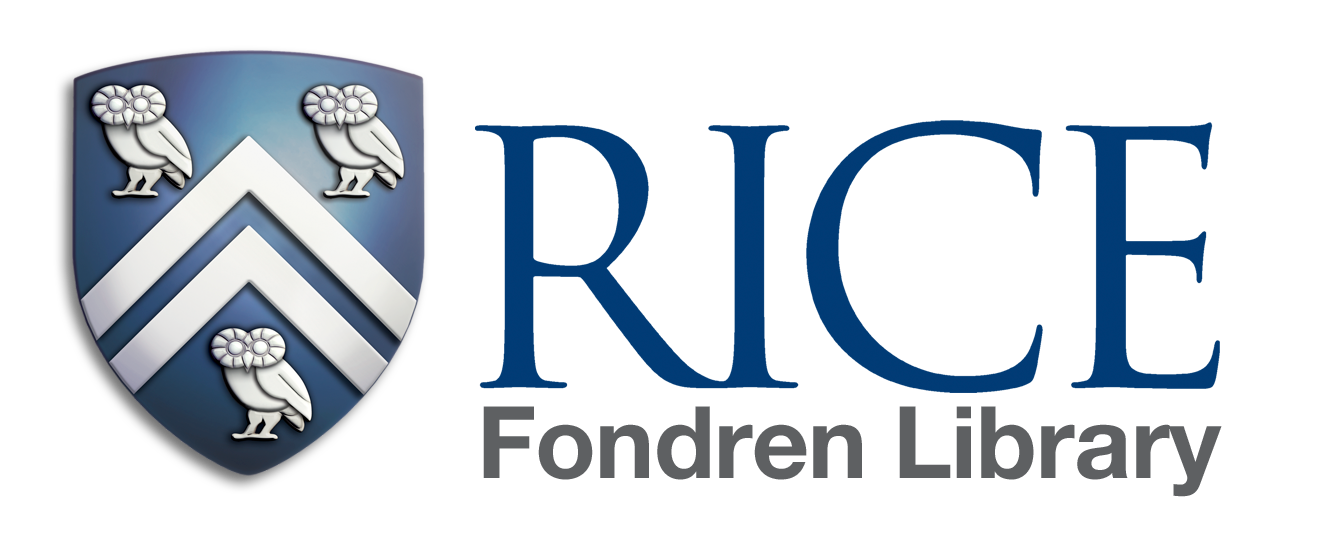 Fall 2019	Regular Hours: August 25, 2019 – December 18, 2019Labor Day WeekendFriday	August 30	Close at 6:00pmSaturday	August 31	10:00am – 6:00pmSunday	September 1	12:00noon – 6:00pmMonday	September 2	10:00am – 6:00pmTuesday	September 3	Regular Hours Resume at 7:00amMidterm RecessFriday	October 11	Close at 6:00pmSaturday	October 12	10:00am – 6:00pmSunday	October 13	12:00noon – 6:00pmMonday	October 14 	Regular Hours Resume at 7:00amThanksgivingWednesday	November 27	Close at 5:00pmThursday	November 28	ClosedFriday	November 29	10:00am – 6:00pmSaturday	November 30	Regular Hours Resume at 9:00amFinal Exam HoursFriday	December 6	Close at 12:00 midnight*Saturday	December 7	8:00am – 12:00 midnight*Sunday	December 8	Open at 8:00am*Monday – Tuesday	December 9 – 17	Open 24 hours*Wednesday	December 18	Close at 6:00pmWinter Recess HoursThursday – Friday	December 19 – 20	7:00am – 6:00pmSaturday 	December 21	10:00am – 6:00pmSunday 	December 22	12:00pm – 6:00pmMonday – Tuesday	December 23-24	7:00am – 6:00pmWednesday	December 25 – January 1	ClosedThursday 	January 2	7:00am – 9:00pmFriday	January 3	7:00am – 6:00pmSaturday	January 4	10:00am – 6:00pmSunday	January 5	Regular Hours Resume at 12:00noon

*For Rice students/staff/faculty with valid IDs at the west entrance. Visitor hours remain the same for finals week.SundayMondayTuesdayWednesdayThursdayFridaySaturdayOpen at 12:00noon24 hours24 hours24 hours24 hoursClose at 10:00pm9:00am – 7:00pm